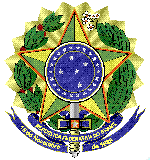 MINISTÉRIO DA EDUCAÇÃOUNIVERSIDADE FEDERAL FLUMINENSEPRÓ-REITORIA DE ADMINISTRAÇÃOANEXO I-C DO EDITAL DO PREGÃO ELETRÔNICO N.º 22/2022/ADINDICAÇÃO DE PREPOSTO JUNTO À UFFNiterói, xxx de xxxxxxxxxx de 2022À Universidade Federal FluminenseA/C: Coordenação de Licitação da Pró-Reitoria de Administração Assunto: Edital do Pregão Eletrônico nº 22/2022/AD		Prezados Senhores:		Considerando a participação deste Licitante, e em consonância com o estabelecido no Termo de Referência do precitado Pregão Eletrônico, indicamos o preposto abaixo, apto a atuar nas questões relativas à Ata de Registro de Preços, caso nossa posposta seja homologada.Identificação do Representante Legal da Empresa (Preposto):Declaro, ainda, que temos pleno conhecimento que as eventuais notas de empenhos, encaminhadas por este Órgão Gerenciador e seus Participantes, se dará através de comunicação por e-mail do Preposto e deverá ser confirmada em até 24 horas úteis, sob pena de aplicação de sanções cabíveis.Em caso de necessidade de substituição de Preposto, a Contratada deverá notificar a Contratante apresentando novo nome, com seus dados pessoais e contato.Atenciosamente,______________________________________________Assinatura do Representante Legal e carimbo da EmpresaNome: _____________________________________________________Documento de Identidade nº ___________________ ; Órgão expedidor: _____________CPF/MF nº ___________________________E-mail válido: ________________________________________________Telefone Fixo: (    ) _____________________ Telefone Celular: (    ) ________________